IR A LA OPCIÓN DE REFERENCIAS.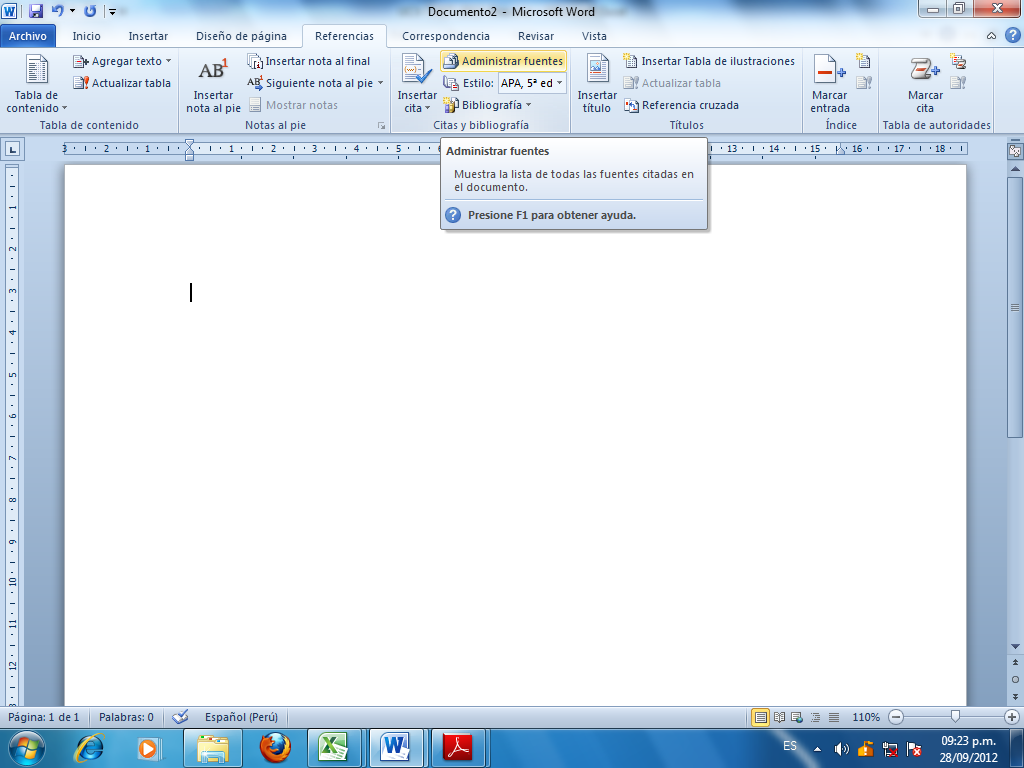 PANTALLA DE ADMINISTRADOR DE FUENTES.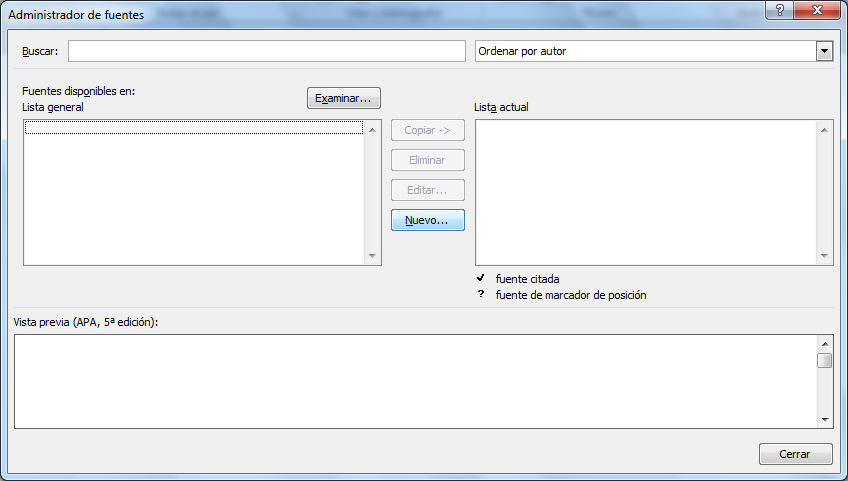 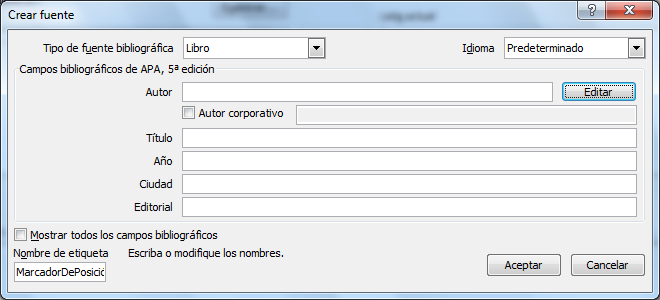 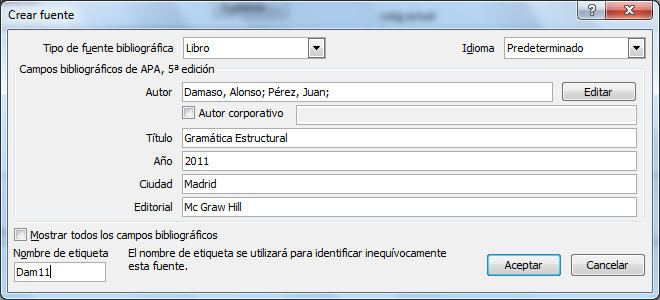 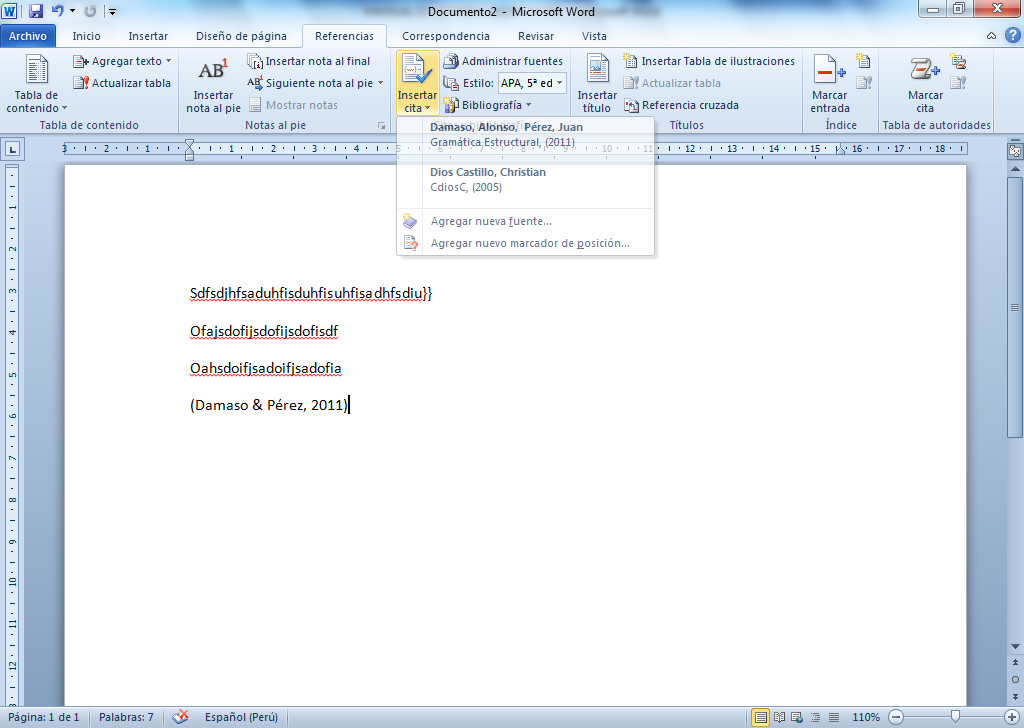 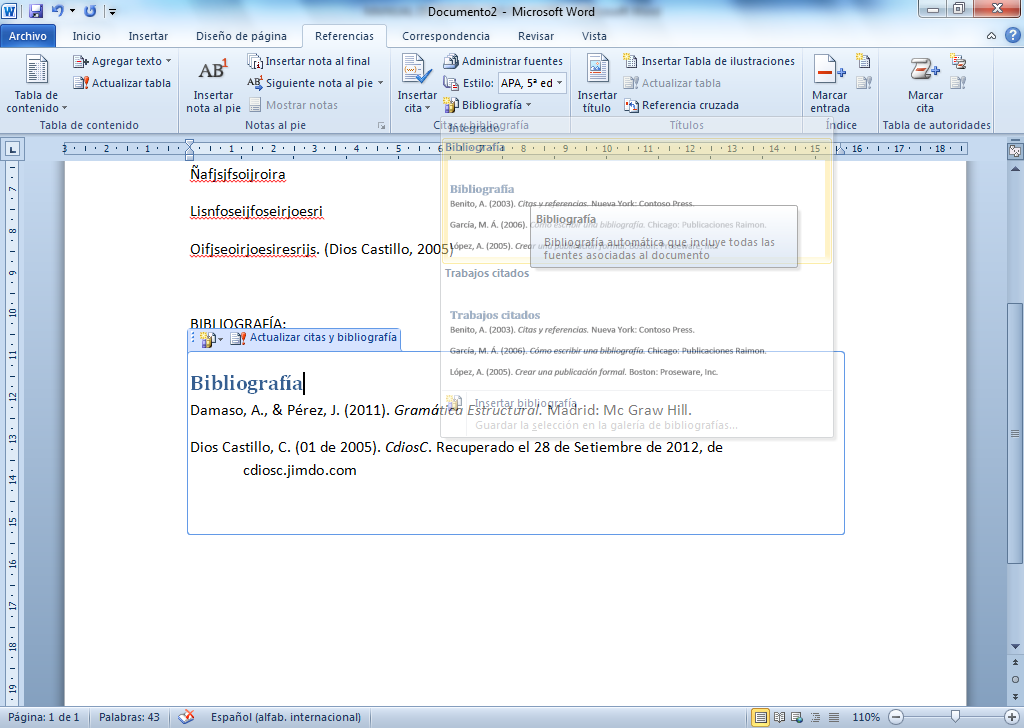 